muffin con albumi 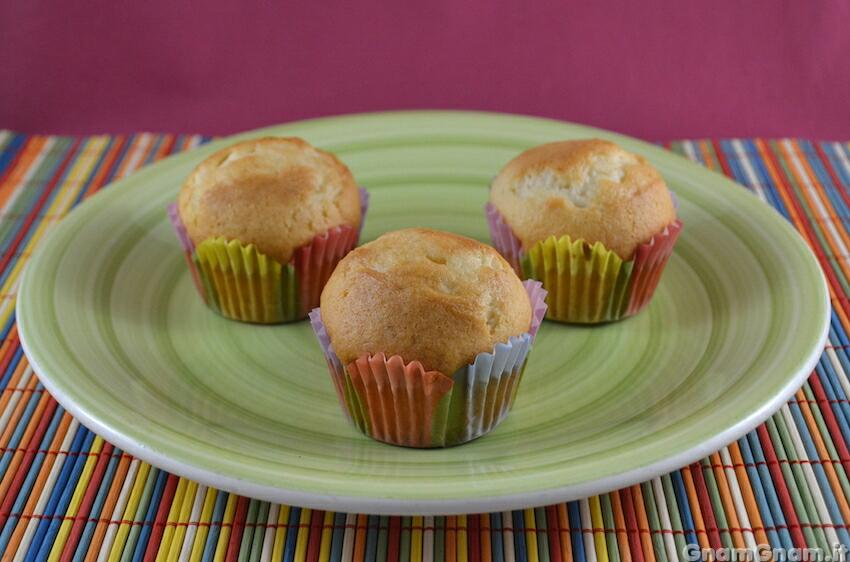 Una confezione di albumi o albumi separati dai tuorliLa farcitura che preferisci, come cipolle, spinaci, pancetta, funghi…Fiocchi di latteRiscalda il forno a 180°C e prepara uno stampo per muffinVersa l’albume dentro ogni stampinoUnisci tutti gli ingredienti che hai sceltoInforna per 15 minuti e poi servi 